HUDOBNÁ NÁUKA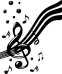 4. ročník4. týždeňDur stupnice do 7 bé- F dur (1 – bé)			B dur (2 - bé, es)			Es dur (3 – bé, es, as)			As dur (4 – bé, es, as, des)			Des dur (5 – bé, es, as, des, ges)			Ges dur (6 – bé, es, as, de, ges, ces) 						Ces dur (7 – bé, es, as, des, ges, ces, fes)			str. 24 – 25 – pozrieť zápis stupníc			str. 26 – vypracovať úlohy (napísať stupnice)5. týždeňDurový kvintakord -	opakovanie, cvičenie str. 27Obraty kvintakordu - 	opakovanie str. 27			cvičenia str. 286. týždeňOznačenia spôs. hry- 	poznáme rôzne označenia spôsobu hry, s ktorými sa stretávate pri hre na 				nástroji			legato			staccato				tenuto			portamento			prepíšte si ich do zošita – názov + označenia a naučte sa ich (str. 30)Melodické ozdoby - 	príraz			skupinky			nátril			mordent			trilok			obal			prepíšte si ich do zošita – názov + označenie a naučte sa ich (str. 32 – 33)7. týždeňInterpret -		str. 31 – kto je to interpret? Čo je interpretácia?Virtuóz - 		str. 31 – kto je virtuóz? (Niccolo Paganini – husľový virtuóz)Komorné súbory - 	str. 34 – aké poznáme komorné zoskupenia?			Prepísať do zošita a naučiť sa:			dvaja – duo, traja – trio, štyria – kvarteto, piati – kvinteto, šiesti – sexteto, 			siedmi – septeto, ôsmi – okteto, deviati – noneto8. týždeňHudobno-percepčné činnostiMaľovanie hudby – 	vypočujte si túto skladbu, v kľude, najlepšie so zavretými očami.			https://www.youtube.com/watch?v=uI8iTETiSqU			čo ste v nej počuli a videli?			Pustite si ju znovu a pri jej počúvaní nakreslite obrázok9. týždeňW. A. Mozart -	str. 37			zázračné dieťa, klavírny virtuóz			od 6 rokov vystupoval po celej Európe			v 8 rokoch skomponoval svoju prvú symfóniu			v 12 rokoch skomponoval prvú operu a omšu			skomponoval viac ako 600 diel			žil vo Viedni			zomrel vo veku 35 rokov			predstaviteľ hudobného klasicizmu			diela: Malá nočná hudba, Figarova svadba, Čarovná flauta a inéKlasicizmus - 		str. 37			umelecký sloh v Európe v druhej polovici 18. storočia			hlavní predstavitelia: J. Haydn, Mozart, BeethovenHudobné ukážky: 	https://www.youtube.com/watch?v=8VjWXFZJchk10. týždeňJarné prázdniny11. týždeňIntervaly - 		čo je interval? Interval je výšková vzdialenosť medzi dvoma tónmi			základné intervaly delíme na čisté a veľké:			čisté: 	prima (č.1), kvarta (č.4), kvinta (č.5), oktáva (č. 8)			veľké:	sekunda (v.2), tercia (v.3), sexta (v.6), septima (v.7)			tón, od ktorého tvoríme interval, je zároveň prvým tónom durovej stupnice 			(preto musíme presne vedieť predznamenania stupníc)			pozri si ukážky intervalov str. 40			úloha: vypracuj cvičenia str. 41Pozrite si video:	https://www.youtube.com/watch?v=nxJGOX0wx68&t=45s12. týždeňMolové stupnice -	opakovanie			Do zošita si prepíšte podčiarknuté texty:				molová prirodzená stupnica – má poltón medzi 2. - 3. a  5. - 6. stupňom			molová harmonická stupnica – zvýšený 7. stupeň o poltón			molová melodická stupnice – zvýšený 6. a 7. stupeň smerom nahor, smerom 			nadol je rovnaká ako prirodzená			Molové stupnice s krížikmi:			e mol (1 #)			h mol (2 #)			fis mol (3 #)			cis mol (4 #)			gis mol (5 #)			dis mol (6 #)			ais mol (7 #)Úlohy:			pozri si stupnice str. 44 – 45			vypracuj úlohy str. 46 – 47Pozrite video od 9:15 https://www.youtube.com/watch?v=nxJGOX0wx68&t=45s13. týždeňMolový kvintakord - 	opakovanie			tvorí sa rovnako, ako durový kvintakord, avšak z molovej stupnice			dôležité je zopakovať si predznamenania molových stupníc			úloha č.1: vypíš si do zošita molové stupnice do 7# a molové stupnice do 7 bé			úloha č.2: str. 48 – zakrúžkuj kvintakordyObraty kvintakordu –	opakovanie str. 48 (kvintakord, 1.obrat – sextakord, 2.obrat – kvartsextakord)Pozrite si video:	https://www.youtube.com/watch?v=i42kJE75ZKw&t=9sMol stupnice do 7 bé – str. 5914. týždeňOznačenia prednesu – str. 49 - prepíš si do zošita a nauč sa prednesové označenia:			animato – oživene			cantabile – spevne			comodo – pohodlne			con moto – s pohybom			dolce – sladko			espressivo – výrazne			leggiero – ľahko			marcato – dôrazne			scherzando - žartovne15. týždeň / 16. týždeňLudwig van Beethoven: str. 52 – 53 – pozorne prečítať			prepíšte si do zošita a naučte sa:			nemecký skladateľ, predstaviteľ vrcholného klasicizmu			pôsobil vo Viedni, študoval u Josepha Haydna			klavírny virtuóz			prišiel o sluch a svoje najznámejšie diela skomponoval ako úplne hluchý			komponoval najmä sonáty a symfónie			symfónie (9):	5. C mol Osudová					3. Es dur Eroica					6. F dur Pastorálna					9. D mol so záverečným zbotom Schillerovej Ódy na radosť			klavírne koncerty (5)			sonáty pre klavír (32):	Patetická							Sonáta mesačného svitu			opera:		FidelioHudobná ukážka:	https://www.youtube.com/watch?v=fOk8Tm815lE&t=26s			https://www.youtube.com/watch?v=WrluytDFbwc&t=25s17. týždeňOpakovanie - 		intervaly str. 41, 58, 59			úlohy str. 68 – 6918. týždeňMotív, téma, hudobné formy – str. 54Pozrite si video:	https://www.youtube.com/watch?v=-avxwzgI1CI&t=45sÚloha: 		vypracovať str. 55, 56, 57